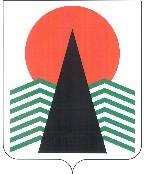 АДМИНИСТРАЦИЯ  НЕФТЕЮГАНСКОГО РАЙОНАпостановлениег.НефтеюганскО признании утратившим силу постановления администрации Нефтеюганского района от 05.07.2018 № 1092-па-нпа «Об утверждении административного 
регламента предоставления муниципальной услуги «Предоставление субсидий 
на поддержку агропромышленного комплекса Нефтеюганского района»В соответствии с Федеральным законом от 06.10.2003 № 131-ФЗ «Об общих принципах организации местного самоуправления в Российской Федерации», постановлением администрации Нефтеюганского района от 25.03.2013 № 952-па 
«Об утверждении реестра муниципальных услуг Нефтеюганского муниципального района Ханты-Мансийского автономного округа – Югры», в связи с исключением муниципальной услуги «Предоставление субсидий на поддержку агропромышленного комплекса Нефтеюганского района» из реестра муниципальных услуг Нефтеюганского муниципального района Ханты-Мансийского автономного округа – Югры 
п о с т а н о в л я ю:Признать утратившими силу постановления администрации Нефтеюганского района:от 05.07.2018 № 1092-па-нпа «Об утверждении административного регламента предоставления муниципальной услуги «Предоставление субсидий 
на поддержку агропромышленного комплекса Нефтеюганского района»;от 20.06.2019 № 1294-па-нпа «О внесении изменений в постановление администрации Нефтеюганского района от 05.07.2018 № 1092-па-нпа 
«Об утверждении административного регламента предоставления муниципальной услуги «Предоставление субсидий на поддержку агропромышленного комплекса Нефтеюганского района»;от 08.06.2020 № 746-па-нпа «О внесении изменений в постановление администрации Нефтеюганского района от 05.07.2018 № 1092-па-нпа 
«Об утверждении административного регламента предоставления муниципальной услуги «Предоставление субсидий на поддержку агропромышленного комплекса Нефтеюганского района»;от 12.04.2021 № 578-па-нпа «О внесении изменений в постановление администрации Нефтеюганского района от 05.07.2018 № 1092-па-нпа 
«Об утверждении административного регламента предоставления муниципальной услуги «Предоставление субсидий на поддержку агропромышленного комплекса Нефтеюганского района»;от 17.05.2021 № 758-па-нпа «О внесении изменений в постановление администрации Нефтеюганского района от 05.07.2018 № 1092-па-нпа 
«Об утверждении административного регламента предоставления муниципальной услуги «Предоставление субсидий на поддержку агропромышленного комплекса Нефтеюганского района»;от 16.08.2021 № 1371-па-нпа «О внесении изменений в постановление администрации Нефтеюганского района от 05.07.2018 № 1092-па-нпа 
«Об утверждении административного регламента предоставления муниципальной услуги «Предоставление субсидий на поддержку агропромышленного комплекса Нефтеюганского района».Настоящее постановление подлежит официальному опубликованию в газете «Югорское обозрение» и размещению на официальном сайте органов местного самоуправления Нефтеюганского района.Настоящее постановление вступает в силу после официального опубликования.Контроль за выполнением постановления возложить на заместителя главы Нефтеюганского района Щегульную Л.И.Глава района							А.А.Бочко20.05.2022№ 888-па-нпа№ 888-па-нпа